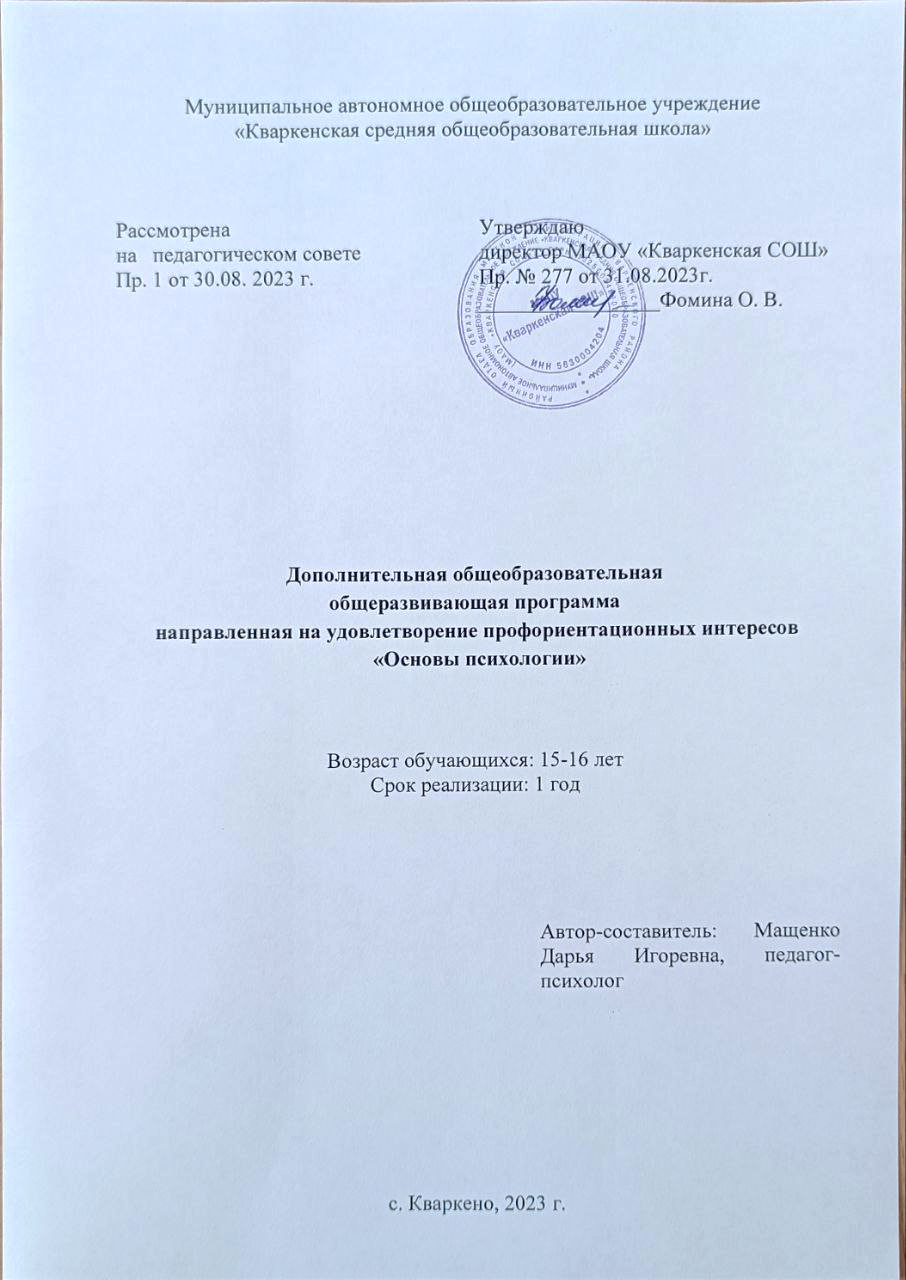 Содержание учебного предметаРабочая программа учебного предмета «Основы психологии» составлена на основе авторской программы курса «Психология для старшеклассников», Никулина Е. А.Программа курса «Основы психологии» рассчитана на один год обучения. Данная программа предполагает ведение занятий по психологии в 10-11 классе. Программа состоит из 10 разделов и рассчитана на 34 часа.Преподавание курса психологии в средних общеобразовательных учреждениях является актуальной и важной задачей образования. Психологическая культура, толерантность, позитивное самоотношение, способность к рефлексии и самосовершенствованию, умение строить отношения с окружающими – все это необходимо для развития успешной личности. Введение «Основ психологии», как учебного предмета обусловлено тем, что в современной школе отсутствует такой курс, где учащийся смог бы получить знания о самом себе, других людях, о том, каковы мотивы поступков человека и каковы его потенциальные способности.Цель курса: формирование гуманистического мировоззрения и психологической    культуры учащихся.Задачи курса:Формирование психологических знаний;Выработка собственной личностной позиции;Развитие способностей к критической переработке информации;Осознание особенностей человеческой психики и социального поведения;Выработка собственной личностной позиции;Развитие умений конструктивно решать конфликты;Осознание возможности и необходимости быть субъектом общественной жизни;Развитие способностей конструктивно	строить взаимоотношения	с окружающими;Воспитание уверенности в себе, чувства собственного достоинства.Методическая особенность курса – проблемность обучения (за счет привлечения учащихся к обсуждению проблем личного и общего характера).Форма ведения занятий разнообразная. В зависимости от целей и задач могут применяться такие методы, как свободная или директивная дискуссия, эвристическая беседа, ролевое обучение и т.д.Программа «Основы психологии» (10 класс) охватывает все основные разделы общей психологии, а также социальной и возрастной.Контроль знаний проводится по системе зачетов и контрольных тестов, на основе подбора вопросов после изучения каждого раздела.Раздел 1. Введение в психологию (1ч)Раздел 2. Познавательные процессы, способности 5 ч) Раздел 3. Личность (9ч)Раздел 4. Саморегуляция (1ч)Раздел 5. Возрастная психология (2 ч)Раздел 6. Структура, функции и средства общения (2 ч)Раздел 7. Условия и технологии эффективной коммуникации. Конфликты (4 ч)  Раздел 8. Психология семейных отношений (2 ч)Раздел 9. Деловое общение (3 ч)Раздел 10. Профориентация (5 ч)Планируемые результаты изучения предметаБлагодаря стройной системе психологических уроков в сознании учащихся закладывается жизненно важная установка: «Сила человека находится в нем самом: в его разуме, воле, решимости, творческом системном мышлении, способном к организации себя и окружающих». Немаловажную роль играют уроки психологии в укреплении	общего психологического здоровья детей, снятии стрессов,  формировании нравственной культуры, цивилизованных норм и правил поведения. Учебно-познавательные умения:Умение составить план ответа;Участвовать в дискуссии, вести полемику;Высказывать свое мнение, задавать уточняющие вопросы;Умение доказывать;Пользоваться научным языком;Моделировать.Логические общеучебные умения и навыкиОпределение причинно-следственной зависимости;Установление существенных и несущественных свойств объектов (понятий);Приведение контраргументов для неверных утверждений;Формулирование выводов по результатам анализа.Умения и навыки организации учебного процессаУмения планировать, контролировать и оценивать учебную работу;Самооценка уровня овладения учебным материалом;Формулирование главной мысли, содержащейся в тексте;Умение пользоваться предметным и именным указателями, оглавлениями.Культура устной и письменной речиВыступление с докладом на заданную тему;Рецензирование текста или выступления;Составление конспекта	прочитанного текста или прослушанного выступления, лекции, доклада;Составление реферата на определенную тему по нескольким литературным источникам;Умение общаться и находить общий язык с окружающими;Формировать собственную оценку.Специальные умения и навыкиРаспознавания эмоционального состояния людей;Использование в общении различных речевых средств;Анализ проявления психологических защит в поведении человека;Преодоления барьеров в общении;Конструктивно реагировать на негативные эмоции партнеров;Умение строить отношения с окружающими;Умение быть толерантным;Способность к рефлексии и самосовершенствованию;Выработка собственной личностной позиции;Способность конструктивно строить взаимоотношения с окружающими;Осознание возможности и необходимости быть субъектом общественной жизни.Календарно-тематический планИспользование электронно-образовательных ресурсов№Наименование раздела программы – Тема урокаДатаДатаЭлементы содержанияВид контроляВид контроля№Наименование раздела программы – Тема урокапланфактЭлементы содержанияВид контроляВид контроляРаздел 1. Введение в психологиюРаздел 1. Введение в психологиюРаздел 1. Введение в психологиюРаздел 1. Введение в психологиюРаздел 1. Введение в психологиюРаздел 1. Введение в психологиюРаздел 1. Введение в психологию1Предмет психологии, история развития, отрасли психологии.Система	научных дисциплин, нейропсихология.Устный опросУстный опросРаздел 2 Познавательные процессы, способности.Раздел 2 Познавательные процессы, способности.Раздел 2 Познавательные процессы, способности.Раздел 2 Познавательные процессы, способности.Раздел 2 Познавательные процессы, способности.Раздел 2 Познавательные процессы, способности.Раздел 2 Познавательные процессы, способности.2ВниманиеСтруктура, концентрация, свойства внимания.3ПамятьВиды памяти, механизмы запоминания4Мышление. ИнтеллектМыслительные операции, активизация мышления,	теория интеллекта.5Творческие способности. Креативность.Креативность,творчество, стереотип мышления6Мозг	и психика.Межполушарная асимметрияСпециализацияполушарий,	различия функций.	Раздел 3. Личность	Раздел 3. Личность	Раздел 3. Личность	Раздел 3. Личность	Раздел 3. Личность7ЛичностьЛичность, как единство социального и биологическогоУстный опросУстный опрос8Психоаналитическая теория личности(З. Фрейд)Роль сознательного и бессознательного в структуре личности.9Индивидуальная теория личности (А. Адлер)Навыки	анализа поведения человека.10БихевиоризмПозитивное подкрепление желательного поведения.Устный опросУстный опрос11Гуманистическая теория личности (А. Маслоу).Концепция становления личности, иерархияпотребностей.12ТемпераментНавыки	самоанализа, углубление самопониманияДиагностикаДиагностика13ХарактерИндивидуальные черты характера14Эмоции и чувстваСтруктура и функции самосознания.15Любовь. Дружба.Формирование адекватной самооценки.Устный опросУстный опросРаздел 4. СаморегуляцияРаздел 4. СаморегуляцияРаздел 4. СаморегуляцияРаздел 4. СаморегуляцияРаздел 4. Саморегуляция16Стресс и саморегуляцияВыработка адаптивнойстратегии поведения в стрессовой ситуации.ПрактикумПрактикумРаздел 5. Возрастная психологияРаздел 5. Возрастная психологияРаздел 5. Возрастная психологияРаздел 5. Возрастная психологияРаздел 5. Возрастная психологияРаздел 5. Возрастная психология17Психологические особенности развития ребенка.Особенности, принципыПозитивного воспитания.Устный опросУстный опрос18Подростковый возраст. ЮностьОсобенности,характерные реакции. Особенности, выбор цели в жизни,«самопрограмирование» на успех.Раздел 6. Структура, функции и средства общенияРаздел 6. Структура, функции и средства общенияРаздел 6. Структура, функции и средства общенияРаздел 6. Структура, функции и средства общенияРаздел 6. Структура, функции и средства общенияРаздел 6. Структура, функции и средства общения19Общение. Структура и средства общения.Решение	проблем общения.Устный опросУстный опрос20Стили общенияЭффективность стилей общения, правила этикета.Раздел 7. Условия и технологии эффективной коммуникации. КонфликтыРаздел 7. Условия и технологии эффективной коммуникации. КонфликтыРаздел 7. Условия и технологии эффективной коммуникации. КонфликтыРаздел 7. Условия и технологии эффективной коммуникации. КонфликтыРаздел 7. Условия и технологии эффективной коммуникации. КонфликтыРаздел 7. Условия и технологии эффективной коммуникации. Конфликты21Барьеры в общении.Развитие	навыков преодоления барьеров.Устный опросУстный опрос22Конструктивное общение. Контроль эмоций.Приемы	управления своими эмоциями,Реагирование на негатив.23Конфликт. Стили разрешения конфликтов.Выявление собственного стиля поведения.24Управление конфликтом.Динамика	конфликта, способы конструктивного поведения.Устный опросУстный опросРаздел 8. Психология семейных отношений.Раздел 8. Психология семейных отношений.Раздел 8. Психология семейных отношений.Раздел 8. Психология семейных отношений.Раздел 8. Психология семейных отношений.Раздел 8. Психология семейных отношений.25Психологические аспекты семейных отношений.Проблемы на ранних этапах возникновения семьи, методыразрешения семейных конфликтов.26Функции семьиСтили семейного воспитания.Стили гармоничного и негармоничного воспитания, понимание собственных ожиданий от брака.	Раздел 9. Деловое общение	Раздел 9. Деловое общение	Раздел 9. Деловое общение	Раздел 9. Деловое общение	Раздел 9. Деловое общение	Раздел 9. Деловое общение27Деловая беседаФазы беседы, тактика и стиль	ведения беседы.Устный опросУстный опрос28Психологические особенности публичного выступления.Компоненты	и стратегия публичного выступления.Контроль эмоций.29Экзамен. Психологические аспекты.Приемы	успешного построения		ответа,преодоление волнения.Раздел 10. ПрофориентацияРаздел 10. ПрофориентацияРаздел 10. ПрофориентацияРаздел 10. ПрофориентацияРаздел 10. ПрофориентацияРаздел 10. Профориентация30Профессиональное самоопределение.Профессиональные интересы	и склонности.Устный опросУстный опрос31Проектирование профессионального жизненного пути.Навыки использованияалгоритма	принятия решений.32Проектирование профессионального жизненного пути.Навыки использования алгоритма	принятия решений.33Зачетный урокЗачетЗачет34Закрепление, обобщение.Устный опросУстный опросДля учителя:Пономаренко Л.П., Белоусова Р.В. Основы	психологии	для старшеклассников:	-	М.:http://moikompas.ru/compas/tempera menthttp://psychology.net.ru/dictionaries/p	Гуманит.изд.центр ВЛАДОС,2003 г.Для учащихся:Курс практической психологии/ Р.Р.Кашапов. – Ижевск.: Изд-во Удм.ун-та,2007.Крысько	В.Г.	Социальная психология: словарь - справочник. – Мн.: Харвест, М.: АСТ, 2007.Е.Филатова «Соционика для Вас». – СПб.: Издательство «Питер», 2008.Атлас по психологии» М.В. Гамезо. М.: Педагогическое общество России, 2006.,К.Платонов	«Занимательная психология». – СПб.: Издательство«Питер», 2003.К.Платонов	Краткий психологический словарь, М.: АСТ, 2005.Зуева	Ф.А.		«Основы профессионального самоопределения.	Предпрофильная подготовка.	– Челябинск: Взгляд, 2008.Столяренко Л.Д. «Психология: 100 экзаменационных ответов. – М.: ИКЦ «Март», 2010.Реан А.А., Гатанов Ю.Б., Баранов А.А. «Психология 8-11 класс. Учебник». – СПб.: Издательство«Питер», 2007.Я познаю мир: Детская энциклопедия: Психология. – М.:«Издательство АСТ», 2006.sy.html?word=992http://pro-psixology.ru/edinstvo-mira- i-problema-razvitiya-psixiki/20- tipologiya-i-teorii-emperamenta.htmlhttp://pro-psixology.ru/glava1/21- kratkij-yekskurs-v-istoriyu- psixologii.htmlhttp://psychotype.ru/article/a-15.htmlhttp://shkolazhizni.ru/archive/0/n- 3338/http://www.jv.ru/blog/entry/26398http://www.mirpozitiva.ru/topics/topic s44.htmlhttp://ru.wikipedia. https://novainfo.ru/article/4910 https://urok.1sept.ru/articles/619370https://studbooks.net/666335/sotsiolog iya/funktsii_semihttps://kopilkaurokov.ru/psihologu/ur oki/tiema_konflikt_stili_razrieshieniia_konfliktovhttps://ipk74.ru/upload/iblock/7de/7de e11d66bbd359ac51cf1038655ba85.pd f